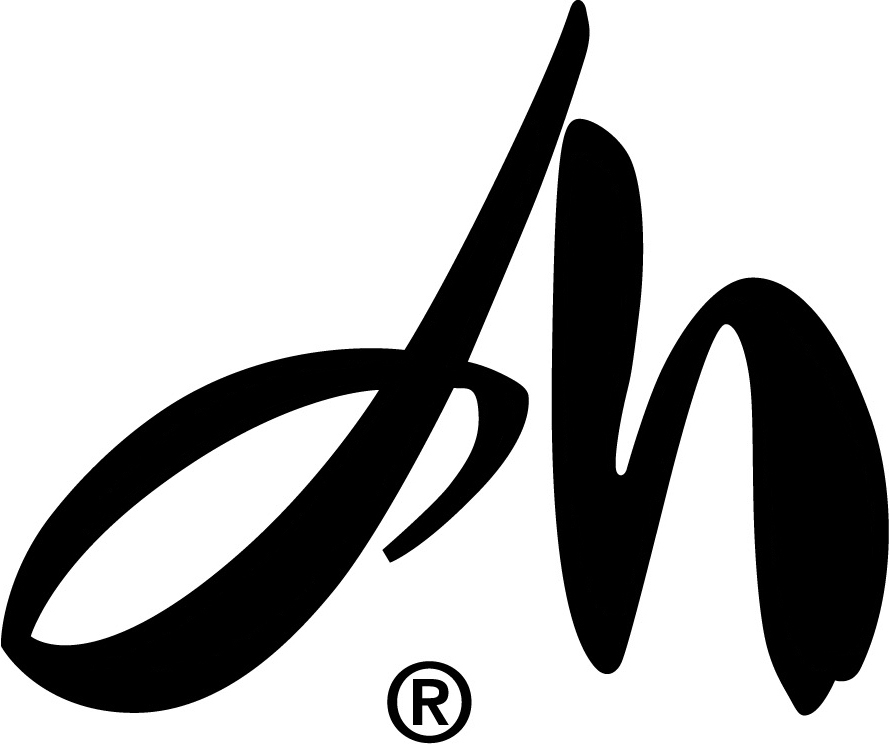 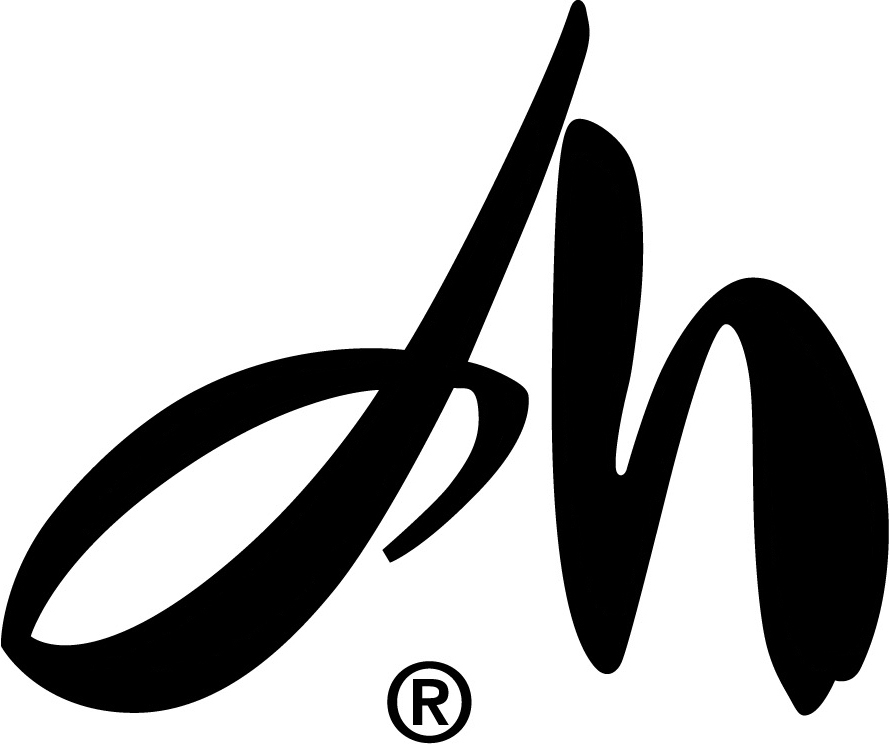 АнкетаСведения об участнике конкурсаФИО Захарова Алина Андреевна Дата рождения 09.12.1997Школа, класс №349 8-1 классКаким социально значимым опытом Вы можете поделиться с участниками конкурса?Я общалась и общаюсь с разными людьми и каждый раз в процессе общения учусь чему-то новому. Но, пожалуй, самое главное заключается в том, что в независимости от возраста, взгляда на жизнь, опыта, увлечений, все люди похожи. Каждому приятно, когда ему улыбаются, когда с ним вежливы и обходительны. С первого взгляда это может показаться пустяком, но со временем действительно понимаешь ,насколько проще было бы  находить собеседников, решать вопросы, заключать договоры (данный список бесконечен), если бы  мы постоянно помнили об этой простой особенности. Что побудило Вас стать участником конкурса? Я хотела попрактиковаться в своем умении  писать, получить оценку профессионалов.Кто входит в Вашу группу поддержки?  Мои учителя , родители и друзья Какие дополнительные сведения Вы считаете необходимым сообщить о себе жюри конкурса (средний балл, оценка по иностранному языку, другое)? Я хорошо пишу сочинения, эссе и репортажи, говорю на английском (средний балл 5)Сведения о представляемом проектеНазвание проекта Я меняю мир вокруг себяИдея, девиз, слоган проекта Если хочешь изменить мир- начни с человека в зеркале (Наполеон)На решение каких проблем направлен проект?Я хочу, чтобы читатели, задумались о своем отношении к себе и к миру, поняли, что сами строят себе преграды и  осознали всю бесполезность подобных занятий. В своей статье я  задаю им вопросы, на которые они должны найти ответ, но, непременно, сами. Я считаю, что если ты не хочешь изменить своего «человека в зеркале», то никто не сделает это за тебя.  Что изменилось (изменится) в результате реализации проекта? Я едва ли смогу кардинально перевернуть чье-то мировоззрение, но надеюсь, мне под силу заставить человека задуматься и сделать выводы.Чему Вы научились в ходе создания (реализации) проекта? Пока я писала , я много  раз прокручивала в голове высказывание , которое взяла за эпиграф и решила, что это  будет мой девиз